ATF.gov Website Feedback Form (Generic)Existing form: https://www.atf.gov/contact/give-us-your-feedback 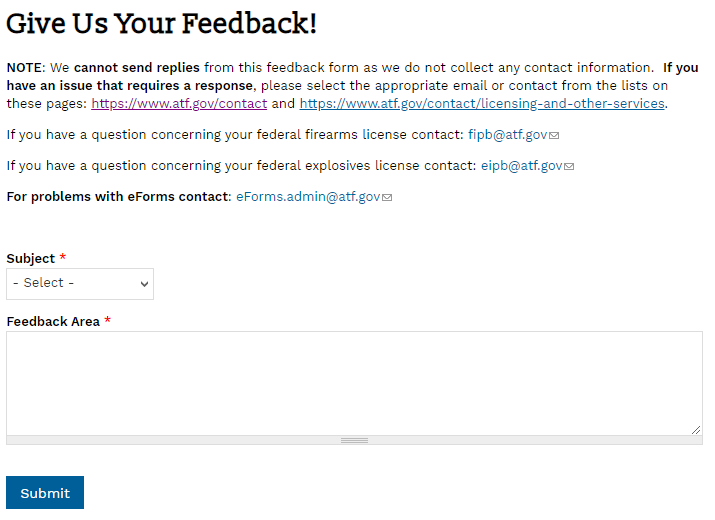 Expanded Subject field: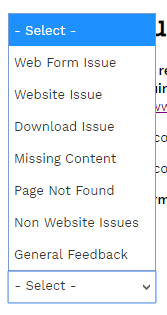 ATF.gov Individual Web Page Feedback FormsIn addition to the generic feedback form above, we will also have individual feedback forms for key web pages across the site. These will appear as a floating button at the bottom of the screen that can be expanded to show the survey.In English: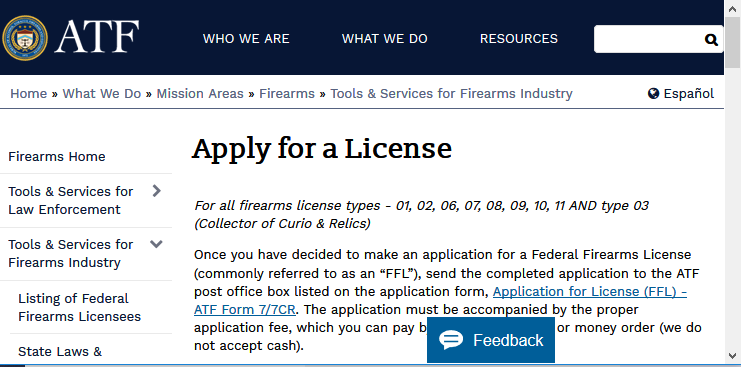 In Spanish: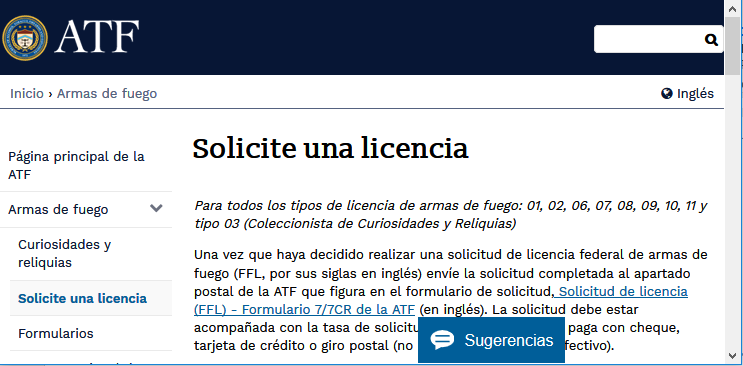 “How helpful is this page?”“Did you find what you were looking for?”“Did we answer your question?”“Have a question that’s not on this page?”“How easy was it to complete your order?”English version:Spanish version: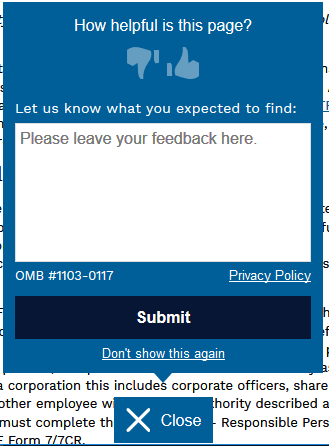 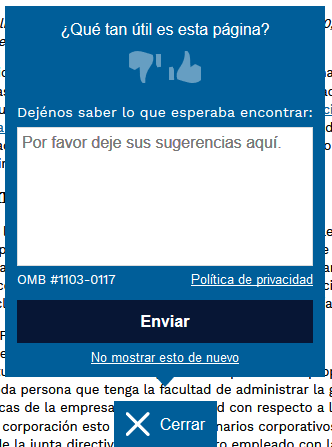 English version:Spanish version: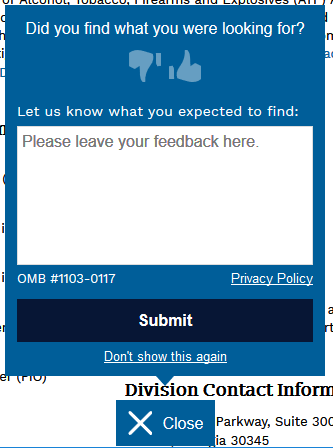 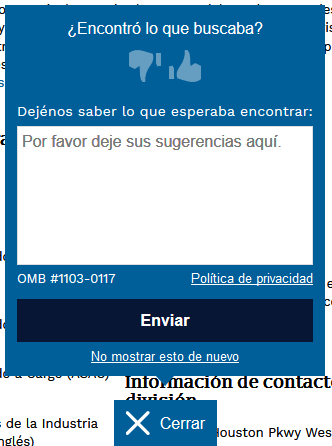 English version:Spanish version: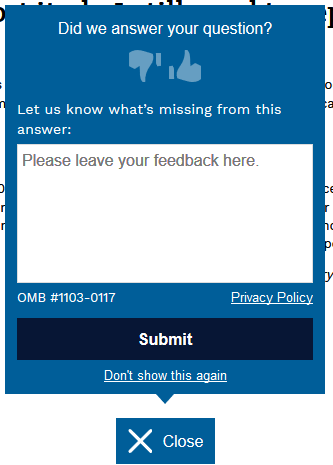 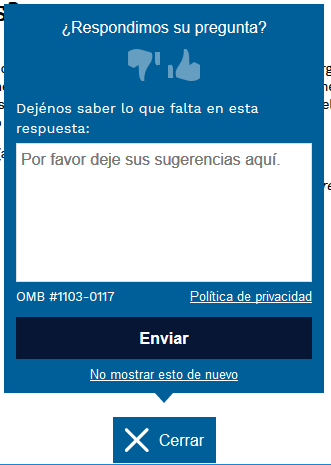 English version:Spanish version: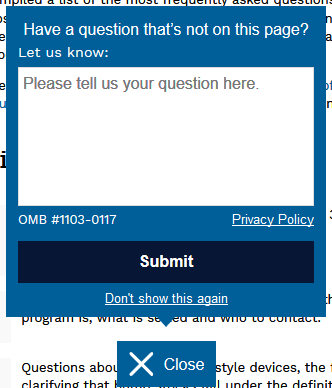 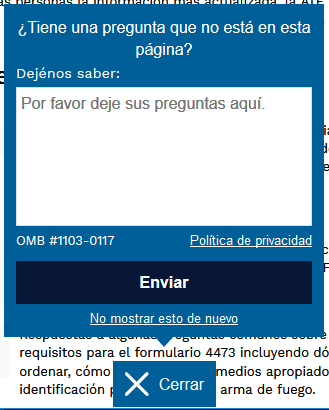 English version: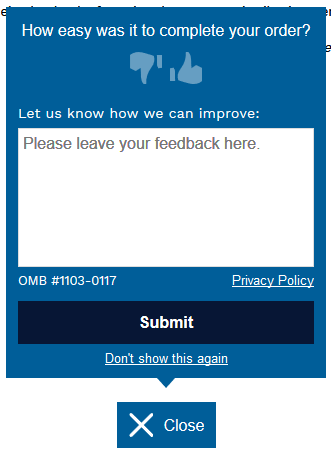 